		Fakültemiz Mimarlık ve İç Mimarlık Bölümlerinde okutulan uygulamalı derslerden, başarısız olunması ve dersin tekrar alınması durumunda derse devam zorunluluğunun aranması konusu üzerinde görüşüldü.	Fakültemiz Mimarlık ve İç Mimarlık Bölümlerinin ders müfredatlarında yer alan  ekte  belirtilen derslerin yoğun uygulamalı dersler olması nedeniyle, 2019-2020 Eğitim-Öğretim Yılı Bahar Yarıyılından itibaren öğrencilerin bu derslerden başarısız olmaları ve dersi tekrar almaları durumunda Toros Üniversitesi Ön Lisans ve Lisans Eğitim-Öğretim ve Sınav Yönetmeliğinin 19 uncu maddesinin ikinci fıkrası uyarınca öğrencilerin bu derslere devam koşulunu yerine getirmiş olsalar dahi devam zorunluluğunun aranmasına, uygulaması bulunmayan diğer derslerde başarısız olunması ve dersin tekrar alınması durumunda önceki dönemde devam koşulu yerine getirilmiş ise  devam zorunluluğunun aranmamasına, kararın ilgili Bölüm Başkanlıklarına bildirilmesine ve konunun Rektörlük Makamına arzına oy birliği ile karar verildi.T.C. TOROS ÜNİVERSİTESİGÜZEL SANATLAR TASARIM VE MİMARLIK FAKÜLTESİYÖNETİM KURULU KARARIT.C. TOROS ÜNİVERSİTESİGÜZEL SANATLAR TASARIM VE MİMARLIK FAKÜLTESİYÖNETİM KURULU KARARIT.C. TOROS ÜNİVERSİTESİGÜZEL SANATLAR TASARIM VE MİMARLIK FAKÜLTESİYÖNETİM KURULU KARARIKarar TarihiKarar TarihiToplantı SayısıKarar SayısıKarar Sayısı17/12/201917/12/201935314314BAŞKAN(İmza)Prof. Dr. Erkin ERTENDekanBAŞKAN(İmza)Prof. Dr. Erkin ERTENDekanBAŞKAN(İmza)Prof. Dr. Erkin ERTENDekanÜYE(İmza)Prof. Dr. Necati ŞEN(Profesör Temsilcisi)ÜYE(İmza)Prof. Dr. Adnan MAZMANOĞLU(Profesör Temsilcisi)ÜYE(İmza)Prof. Dr. Mehmet ÇAKIROĞLU(Profesör Temsilcisi)ÜYE(İmza)Doç. Dr. Abdullah ÇALIŞKAN(Doçent Temsilcisi)ÜYE(İmza)Doç. Dr. Nerime CİMCOZ(Doçent Temsilcisi)ÜYE(İmza)Dr. Öğr. Üyesi Ayşen C. BENLİ  (Doktor Öğretim Üyesi Temsilcisi)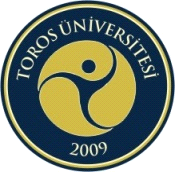 